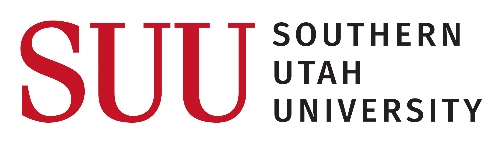 JOB/TASK NAME: Pushing Snow JOB/TASK NAME: Pushing Snow JOB/TASK NAME: Pushing Snow JOB/TASK NAME: Pushing Snow PAGE 1 OF 1PAGE 1 OF 1DATE: 11/4/14NEW REVISEDEMPLOYEE(S)/POSITION(S) PERFORMING THE JOB: Chris GaleEMPLOYEE(S)/POSITION(S) PERFORMING THE JOB: Chris GaleEMPLOYEE(S)/POSITION(S) PERFORMING THE JOB: Chris GaleEMPLOYEE(S)/POSITION(S) PERFORMING THE JOB: Chris GaleSUPERVISOR(S): SUPERVISOR(S): ANALYSIS BY: Chris GaleANALYSIS BY: Chris GalePLANT/LOCATION: CampusPLANT/LOCATION: CampusDEPARTMENT(S): GroundsDEPARTMENT(S): GroundsSHIFT (if applicable):SHIFT (if applicable):APPROVED BY: Chris GaleAPPROVED BY: Chris GalePERSONAL PROTECTIVE EQUIPMENT: Seat BeltPERSONAL PROTECTIVE EQUIPMENT: Seat BeltPERSONAL PROTECTIVE EQUIPMENT: Seat BeltPERSONAL PROTECTIVE EQUIPMENT: Seat BeltPERSONAL PROTECTIVE EQUIPMENT: Seat BeltPERSONAL PROTECTIVE EQUIPMENT: Seat BeltPERSONAL PROTECTIVE EQUIPMENT: Seat BeltPERSONAL PROTECTIVE EQUIPMENT: Seat BeltTRAINING REQUIREMENTS: TRAINING REQUIREMENTS: TRAINING REQUIREMENTS: TRAINING REQUIREMENTS: TRAINING REQUIREMENTS: TRAINING REQUIREMENTS: TRAINING REQUIREMENTS: TRAINING REQUIREMENTS: JOB STEPSJOB STEPSJOB STEPSPOTENTIAL HAZARDSPOTENTIAL HAZARDSACTION/PROCEDURE TO CONTROL OR ELIMINATEACTION/PROCEDURE TO CONTROL OR ELIMINATEACTION/PROCEDURE TO CONTROL OR ELIMINATE1Check Plow and TruckCheck Plow and TruckHazard to people and propertyHazard to people and propertyBe alert, check equipmentBe alert, check equipmentBe alert, check equipment2Watch for cars and propertyWatch for cars and propertyDamage to cars and snow plow bladesDamage to cars and snow plow bladesBe alertBe alertBe alert345